Match the lettersMatch the letters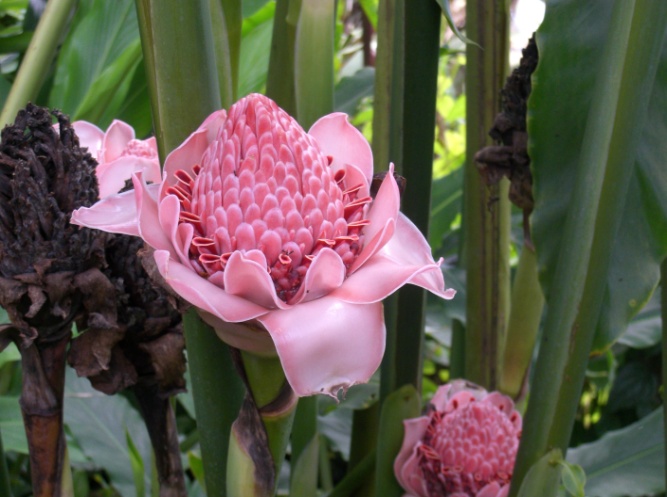 flower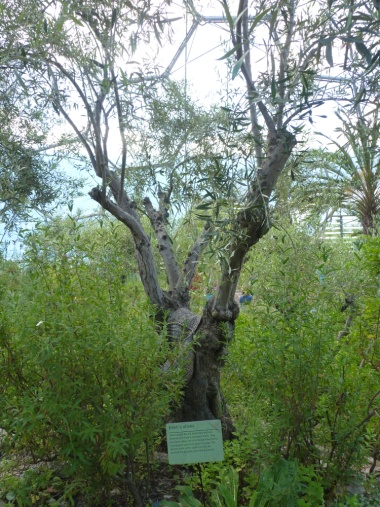 ttrreeeeflloweertree